Malatya Turgut Özal Üniversitesi	Personel Daire Başkanlığı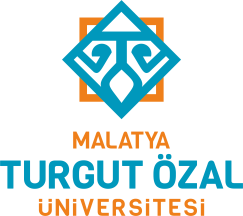 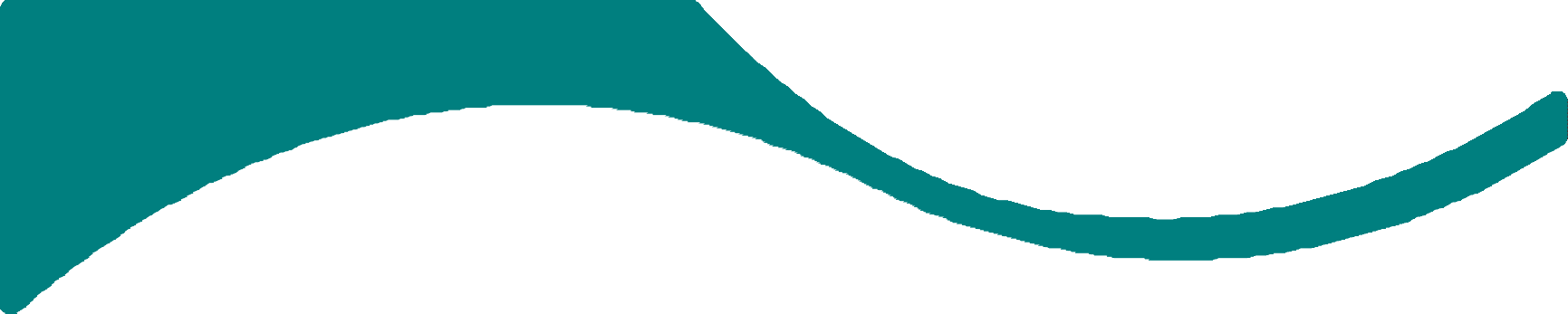 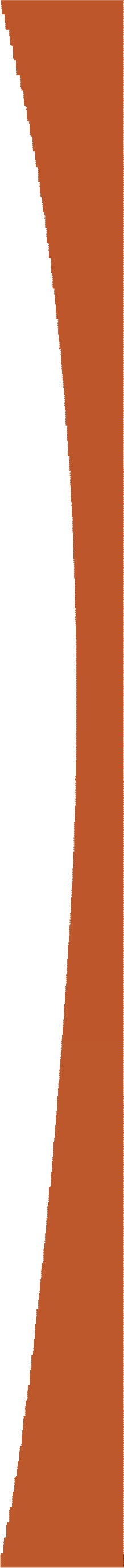 İdari Personel Birimi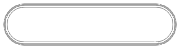 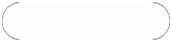 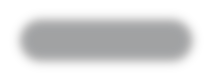 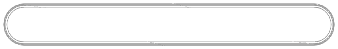 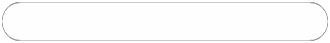 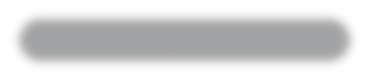 SORUMLULAR	İŞ SÜRECİ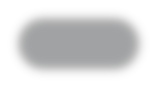 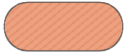 BAŞLANGIÇ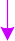 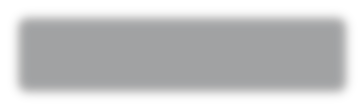 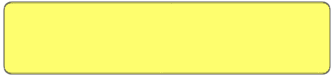 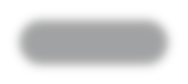 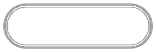 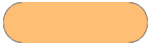 Kadro İstatistik B irimiBaşvurusu ilgili komisyonca incelenerek ataması uygun görülen adayın başvuru dosyasının teslim alınması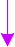 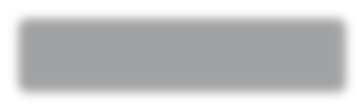 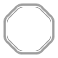 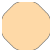 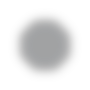 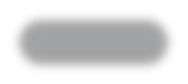 İdari Personel BirimiAtama kararnamesinin düzenlenmesi2 gün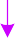 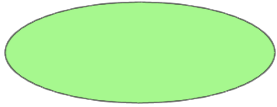 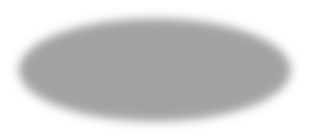 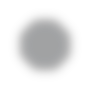 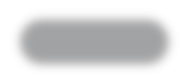 Daire Başkanı, GenelSekreter, RektörAtama kararnamesinin onaylanması2 gün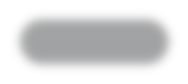 İdari Personel Birimi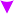 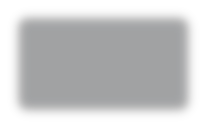 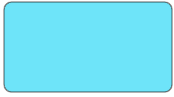 Atama kararnamesinin atamasının yapıldığı birime gönderilmesi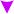 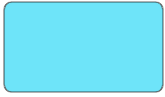 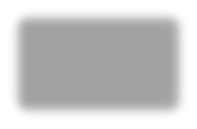 Atama kararnamesinin yasal süresi içerisinde göreve başlamasının gerektiğine dair yazı ile birlikte ilgiliye gönderilmesi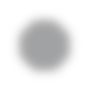 gün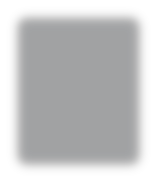 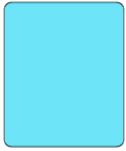 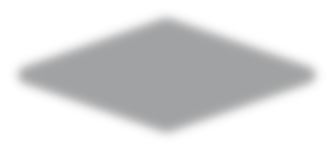 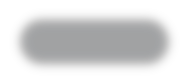 Kadro İstatistik B irimi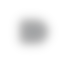 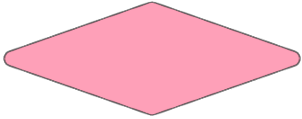 H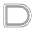 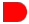 Ataması yapılan ilgili göreve başladı mı?DPB nin e- uygulamasistemine atanan ve atanmayan bilgileri girilerek resmi yazı ile bildirilmesi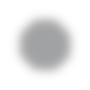 gün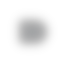 E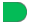 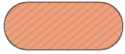 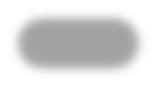 BİTİŞ